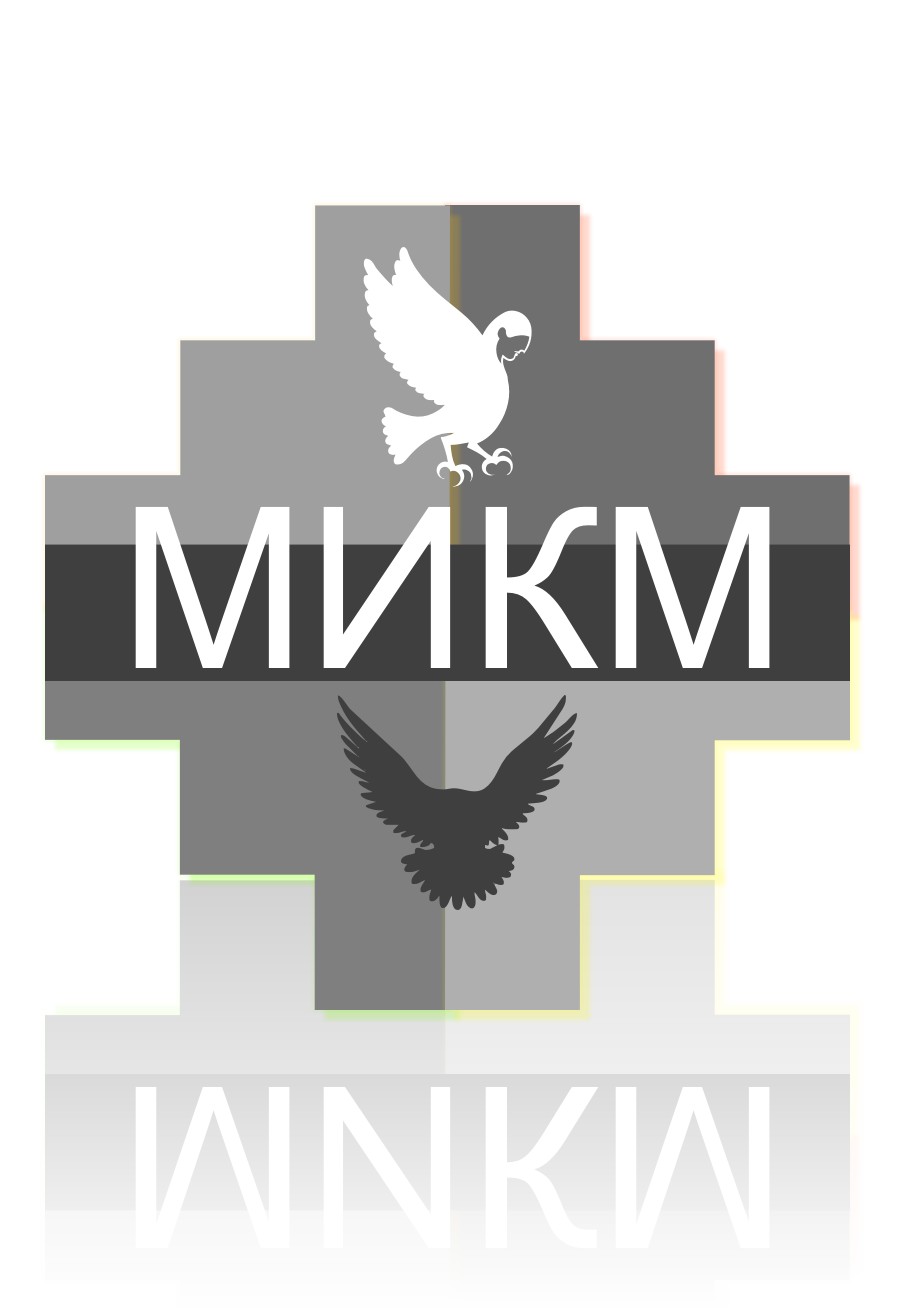 Муниципальное учреждение                                                                                                          « МИХАЙЛОВСКИЙ                                                                                                    КРАЕВЕДЧЕСКИЙ  МУЗЕЙ»                                                                                          623080. Свердловская  областьг. Михайловск  ул. Кирова № 30.                                                                                      Телефон 67-2-92.ОКПО 9647584                                                                                            ОГРН 106964009575                                                                                                ИНН-6646012562.КПП-664601001  E-mail: MiKM1972@mail.ruПЛАН мероприятий на август 2021 годаМУ «Михайловский краеведческий музей»Заявки на мероприятия дополнительно поступают  в течение всего  месяца                                                     Подготовил  методист по культурно-образовательной деятельности: Гайнанова А.А.                № п/пДата(число, месяц, год, время)Название мероприятияФорма (фестиваль, концерт, выставка, мастер класс, культурно-образовательная программа, соревнование)Направление(эстетическое, патриотическое, развлекательное, профилактическое, Вид мероприятия (К/Д (культурно-досуговое или информационно-просветильское, спортивное, ЗОЖ)Адресность мероприятия (для детей, для молодёжи, для взрослых, для пожилых, для людей с ОВЗ)Форма мероприятий (офлайн/онлайн)Место проведения, онлайн-площадка(учреждение, площадь, сайт)Кол-во участников мероприятияКол-во просмотровФИО ответственногоМУ «Михайловский краеведческий музей»МУ «Михайловский краеведческий музей»МУ «Михайловский краеведческий музей»МУ «Михайловский краеведческий музей»МУ «Михайловский краеведческий музей»МУ «Михайловский краеведческий музей»МУ «Михайловский краеведческий музей»МУ «Михайловский краеведческий музей»МУ «Михайловский краеведческий музей»МУ «Михайловский краеведческий музей»МУ «Михайловский краеведческий музей»МУ «Михайловский краеведческий музей»03.08. 2021- Обзорная экскурсия по  экспозициям  музея-Публичный показ музейных предметов, музейных коллекций - Выставка «Мы родом из СССР»Культурно-образовательноепатриотическоеи/пдля детей, для молодёжиОф-лайнМихайловский краеведческий музейГайнанова А. А.Абакулова Л. В.Скакунова А. В.Пильникова Ю. М.04.08. 2021- Обзорная экскурсия по  экспозициям  музея-Публичный показ музейных предметов, музейных коллекций - Выставка «Мы родом из СССР»Культурно-образовательноепатриотическоеи/пдля детей, для молодёжиОф-лайнМихайловский краеведческий музейГайнанова А. А.Абакулова Л. В.Скакунова А. В.Пильникова Ю. М.05.08.2021- Тематическое мероприятие«Я в этом городе живу, я этот город знаю»(по предварительным заявкам)- Обзорная экскурсия по  экспозициям  музея-Публичный показ музейных предметов, музейных коллекций - Выставка «Мы родом из СССР»Культурно-образовательноепатриотическоеи/пдля детей, для молодёжиОф-лайнМихайловский краеведческий музейГайнанова А. А.Абакулова Л. В.Скакунова А. В.Пильникова Ю. М.06.08.2021- Тематическое мероприятие«Я в этом городе живу, я этот город знаю»(по предварительным заявкам)- Обзорная экскурсия по  экспозициям  музея-Публичный показ музейных предметов, музейных коллекций - Выставка «Мы родом из СССР»Культурно-образовательноепатриотическоеи/пдля детей, для молодёжиОф-лайнМихайловский краеведческий музейГайнанова А. А.Абакулова Л. В.Скакунова А. В.Пильникова Ю. М.07.08.2021 - Тематическая фотозона - Выставка декоративно-прикладного искусстваКультурно-образовательноеРазвлекательноеи/пдля детей, для молодёжиОф-лайнПлощадь им. С. Кирова\Скакунова А. В. Пильникова Ю. М.Гайнанова А. А.Абакулова Л. В.Сухорукова Е. Н.10.08.2021- Обзорная экскурсия по  экспозициям  музея-Публичный показ музейных предметов, музейных коллекций - Выставка «Мы родом из СССР»Культурно-образовательноепатриотическоеи/пдля детей, для молодёжиОф-лайнМихайловский краеведческий музейГайнанова А. А.Абакулова Л. В.Скакунова А. В.Пильникова Ю. М.11.08.2021- Тематическое мероприятие«Под флагом России»(по предварительным заявкам)- Обзорная экскурсия по  экспозициям  музея-Публичный показ музейных предметов, музейных коллекций - Выставка «Мы родом из СССР»Культурно-образовательноепатриотическоеи/пдля детей, для молодёжиОф-лайнМихайловский краеведческий музейГайнанова А. А.Абакулова Л. В.Скакунова А. В.Пильникова Ю. М.12.08.2021- Тематическое мероприятие«Под флагом России»(по предварительным заявкам)- Обзорная экскурсия по  экспозициям  музея-Публичный показ музейных предметов, музейных коллекций - Выставка «Мы родом из СССР»Культурно-образовательноепатриотическоеи/пдля детей, для молодёжиОф-лайнМихайловский краеведческий музейГайнанова А. А.Абакулова Л. В.Скакунова А. В.Пильникова Ю. М.13. 08. 2021- Обзорная экскурсия по  экспозициям  музея-Публичный показ музейных предметов, музейных коллекций - Выставка «Мы родом из СССР»Культурно-образовательноепатриотическоеи/пдля детей, для молодёжиОф-лайнМихайловский краеведческий музейГайнанова А. А.Абакулова Л. В.Скакунова А. В.Пильникова Ю. М.14.08.2021Проведение мастер-класса- Обзорная экскурсия по  экспозициям  музея-Публичный показ музейных предметов, музейных коллекций- Выставка «Мы родом из СССР»Мастер-классЭстетическиеи/пдля детей, для молодёжиОф-лайнМихайловский краеведческий музейАбакулова Л. В.Гайнанова А. А. Скакунова А. В.Пильникова Ю. М.17.08.2021- Обзорная экскурсия по  экспозициям  музея-Публичный показ музейных предметов, музейных коллекций - Выставка «Мы родом из СССР»Культурно-образовательноепатриотическоеи/пдля детей, для молодёжиОф-лайнМихайловский краеведческий музейГайнанова А. А.Абакулова Л. В.Скакунова А. В.Пильникова Ю. М.18.08.2021- Обзорная экскурсия по  экспозициям  музея-Публичный показ музейных предметов, музейных коллекций - Выставка «Мы родом из СССР»Культурно-образовательноепатриотическоеи/пдля детей, для молодёжиОф-лайнМихайловский краеведческий музейАбакулова Л. В.Скакунова А. В.Пильникова Ю. М.19.08. 2021- Обзорная экскурсия по  экспозициям  музея-Публичный показ музейных предметов, музейных коллекций - Выставка «Мы родом из СССР»Культурно-образовательноепатриотическоеи/пдля детей, для молодёжиОф-лайнМихайловский краеведческий музейАбакулова Л. В.Скакунова А. В.Пильникова Ю. М.20.07.2021- Тематическое мероприятие«В гостях у домовенка Кузи»(по предварительным заявкам)- Обзорная экскурсия по  экспозициям  музея-Публичный показ музейных предметов, музейных коллекций - Выставка «Мы родом из СССР»Культурно-образовательноепатриотическоеи/пдля детей, для молодёжиОф-лайнМихайловский краеведческий музейАбакулова Л. В.Скакунова А. В.Пильникова Ю. М.21.08.2021Проведение мастер-класса- Обзорная экскурсия по  экспозициям  музея-Публичный показ музейных предметов, музейных коллекций- Выставка «Мы родом из СССР»Мастер-классЭстетическиеи/пдля детей, для молодёжиОф-лайнМихайловский краеведческий музейАбакулова Л. В.Скакунова А. В.Пильникова Ю. М.24.08.2021- Обзорная экскурсия по  экспозициям  музея-Публичный показ музейных предметов, музейных коллекций - Выставка «Мы родом из СССР»Культурно-образовательноепатриотическоеи/пдля детей, для молодёжиОф-лайнМихайловский краеведческий музейАбакулова Л. В.Скакунова А. В.Пильникова Ю. М.25.08.2021- Тематическое мероприятие«В гостях у домовенка Кузи»(по предварительным заявкам)- Обзорная экскурсия по  экспозициям  музея-Публичный показ музейных предметов, музейных коллекций - Выставка «Мы родом из СССР»Культурно-образовательноепатриотическоеи/пдля детей, для молодёжиОф-лайнМихайловский краеведческий музейАбакулова Л. В.Скакунова А. В.Пильникова Ю. М.26.08.2021- Обзорная экскурсия по  экспозициям  музея-Публичный показ музейных предметов, музейных коллекций - Выставка «Мы родом из СССР»Культурно-образовательноепатриотическоеи/пдля детей, для молодёжиОф-лайнМихайловский краеведческий музейАбакулова Л. В.Скакунова А. В.Пильникова Ю. М.27.08. 2021- Тематическое мероприятие«В гостях у домовенка Кузи»(по предварительным заявкам)- Обзорная экскурсия по  экспозициям  музея-Публичный показ музейных предметов, музейных коллекций - Выставка «Мы родом из СССР»Культурно-образовательноепатриотическоеи/пдля детей, для молодёжиОф-лайнМихайловский краеведческий музейАбакулова Л. В.Скакунова А. В.Пильникова Ю. М.28.08.2021Проведение мастер-класса- Обзорная экскурсия по  экспозициям  музея-Публичный показ музейных предметов, музейных коллекций- Выставка «Мы родом из СССР»Мастер-классЭстетическиеи/пдля детей, для молодёжиОф-лайнМихайловский краеведческий музейАбакулова Л. В.Скакунова А. В.Пильникова Ю. М.31.08.2021- Обзорная экскурсия по  экспозициям  музея-Публичный показ музейных предметов, музейных коллекций - Выставка «Мы родом из СССР»Культурно-образовательноепатриотическоеи/пдля детей, для молодёжиОф-лайнМихайловский краеведческий музейАбакулова Л. В.Скакунова А. В.Пильникова Ю. М.